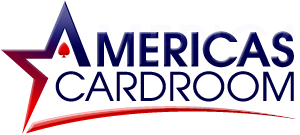 FOR IMMEDIATE RELEASE

OSS Cub3d Shares Spotlight With $5 Million Venom at Americas Cardroom, July 21st through August 18th	
San Jose, Costa Rica – June 12, 2019 – Postpone that summer vacation until late August because Americas Cardroom is bringing you three major reasons to stay in. Their next OSS Cub3d runs July 21st through August 18th and has $13 Million in total guarantees, The featured event is Day 1B of the $5 Million Venom — the biggest online poker tournament in their history.

“We’re excited to host the $5 Million Venom, but we just couldn’t wait to unleash the next OSS Cub3d, so we’re doing it all at once,” stated Michael Harris, spokesperson for Americas Cardroom. “If you’re a fan of massive poker, you need to join us this summer.”

The OSS Cub3d is Americas Cardroom’s 3-part online poker tournament series with $13 Million in prize pools spread over 160 events. Here are its components:

• Mini Online Super Series (July 21st-28th). Small stakes series features buy-ins starting at $1, and a $300,000 GTD Main Event with an $88 buy-in.

• Online Super Series (July 29th-August 11th). Flagship series has a $1 Million GTD Main Event for $540, plus millions more in guaranteed prize money. 

• Bigger Online Super Series (August 12th-18th). High Roller series wraps up with a $1 Million Main Event on Sunday, August 18th for $2,100.

The $5 Million Venom starts July 14th with Day 1A. It’s the first multi-day online tournament ever hosted by Americas Cardroom and has a $5 million guaranteed prize pool. First place gets a whopping $1 Million.

For more info on the OSS Cub3d and $5 Million Venom, visit AmericasCardroom.eu.
About Americas Cardroom
Americas Cardroom joined the Winning Poker Network in 2011. The Winning Poker Network has one of the longest and trusted online names in the industry and has been in existence since 2001. Americas Cardroom accepts players from the US market and the rest of the world. Rated first place for payment processing and cashout reliability repeatedly over the last few years, Americas Cardroom offers outstanding customer service and a friendly environment for all poker players around the world.###